The Adventures of Tom Sawyer 	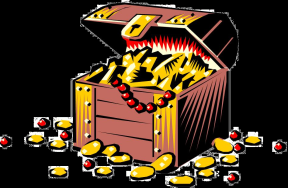 Chapter Twenty SixBell work:  Have you ever wanted revenge against someone?  Why?  Has anyone ever wanted revenge against you?  Why?  Describe a situation and the after effects of it below. ________________________________________________________________________________________________________________________________________________________________________________________________________________________________________________________________________________________________________________________________________________________________________________________________________________________________________________________________________________________________________________________________________________________________________________________________________________________________________________________________________________________________________________________________________________________________________________________________________________________________________________________________________________________________________________Comprehension Questions:Chapter 26:  Real Robbers Seize the Box of Gold1. What is Tom’s opinion of Robin Hood?________________________________________________________________________________________________________________________________________________________________________________________________________________________________________________________________________2. How did the boys know who the Spaniard was?________________________________________________________________________________________________________________________________________________________________________________________________________________________________________________________________________________________________________________________________________________________________Chapter Twenty-SevenBellwork:  If you had a treasure, where would you hide it?  Describe the place.  Would you have a backup hiding place?  Would you draw yourself a map?  How would you know where you put it?  ________________________________________________________________________________________________________________________________________________________________________________________________________________________________________________________________________________________________________________________________________________________________________________________________________________________________________________________________________________________________________________________________________________________________________________________________________________________________________________________________________________________________________________________________________________________________________________________________________________________________________________________________________________________________________________________________________________________________________________________________________Chapter 27:  Trembling on the Trail1. Do you think that Tom and Huck are taking too great a risk by trying to find Injun Joe’s money?  Why or why not?________________________________________________________________________________________________________________________________________________________________________________________________________________________________________________________________________2. Why is Injun Joe the antagonist in The Adventures of Tom Sawyer? An antagonist is “[T]he principal character in opposition to the protagonist or hero of a narrative or drama.”  (dictionary.com).  _________________________________________________________________________________________________________________________________________________________________________________________________________________________________________________________________________________________________________________________________________________________________________________________________________________________________________________________________